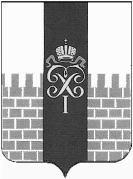 МЕСТНАЯ АДМИНИСТРАЦИЯ МУНИЦИПАЛЬНОГО ОБРАЗОВАНИЯ ГОРОД ПЕТЕРГОФ___________________________________________________________________________________ПОСТАНОВЛЕНИЕ «22» мая  2017 г.	                                                                                    № 57                                                  «О признании утратившим силуПостановления местной администрациимуниципального образования город Петергофот 03.05.2017 года № 48»В соответствии с Бюджетным кодексом Российской Федерации, Законом Санкт-Петербурга от 31.10.2007 №538-110 «О формах, порядке и условиях предоставления межбюджетных трансфертов бюджетам внутригородских муниципальных образований Санкт-Петербурга из бюджета Санкт-Петербурга», Письмом Комитета Финансов Санкт-Петербурга от 22.05.2017 №05-19-1848/17-0-0, местная администрация муниципального образования город Петергоф		П О С Т А Н О В Л Я Е Т:Постановление местной администрации муниципального образования город Петергоф от 03 мая 2017 года № 48 «Об утверждении муниципальной программы мероприятий, направленных на решение вопроса местного значения осуществление благоустройства территории внутригородского муниципального образования в части обустройства спортивных площадок на 2017 год» признать утратившим силу.Постановление вступает в силу с момента официального опубликования.Глава местной администрациимуниципального образования город Петергоф                                А.В.Шифман             